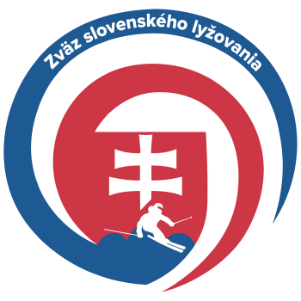 v  spolupráci s(sem vložte logo vášho klubu)lyžiarskym klubom XXXXXXXXXXXX (doplňte názov vášho klubu)ORGANIZUJEROZPIS PRETEKOVVšeobecné ustanoveniaTechnické ustanoveniaČasový harmonogramOrganizačný výbor PARTNERI ORGANIZÁTORA PODUJATIAPARTNERI  ZSL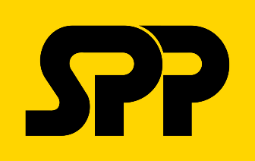 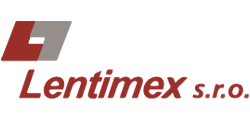 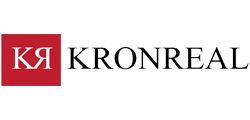 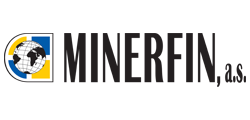 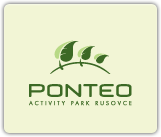 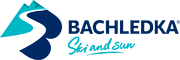 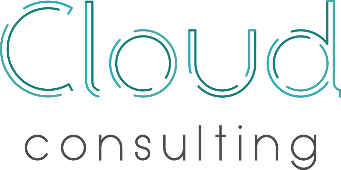 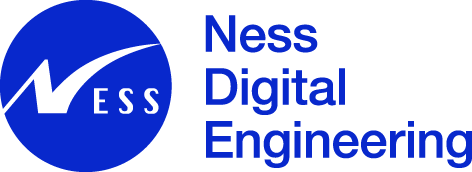 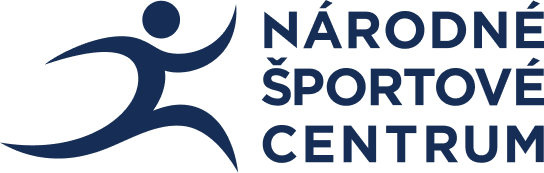 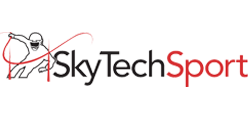 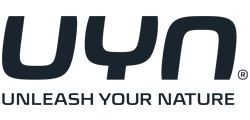 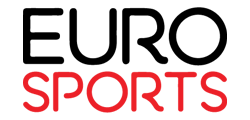 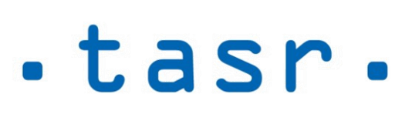 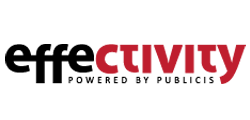 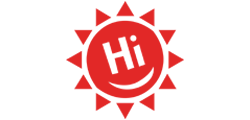 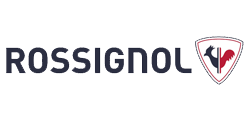 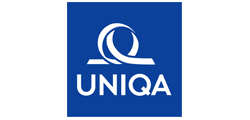 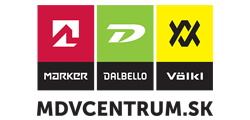 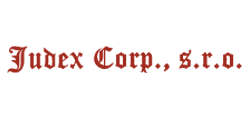 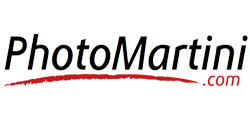 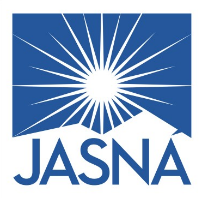 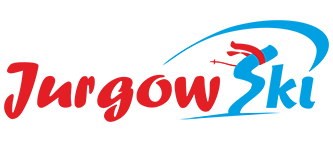 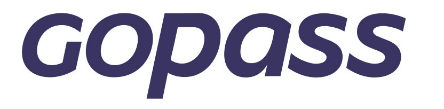 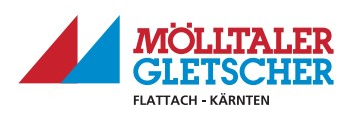 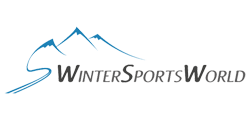 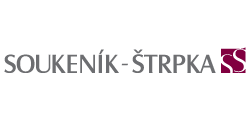 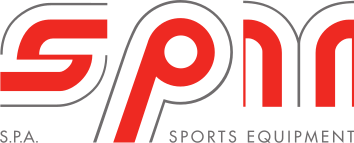 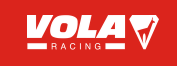 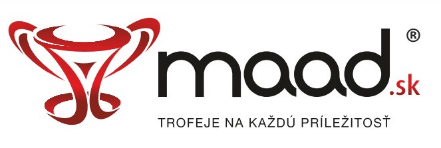 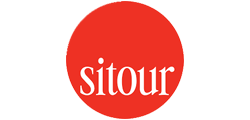 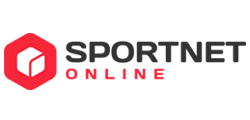 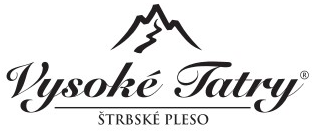 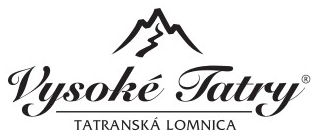 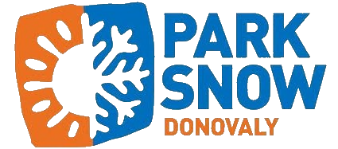 Názov podujatiaStrediskoDátumUsporiadateľ:Zväz slovenského lyžovaniaTechnické zabezpečenie:Lyžiarsky klub Dátum:Miesto:Prihlášky:Uzávierka prihlášok:Informácie:Prezentácia:Porada trénerov:Žrebovanie:Ubytovanie, stravovanie:Zdravotná služba:Horská záchranná službaCeny:ocenení budú prví šiesti pretekári v každej kategóriíUpozornenie:Pretekári a ostatní účastníci sa zúčastňujú pretekov a tréningov na vlastné nebezpečie. Usporiadateľ si vyhradzuje právo na zmenu programu v prípade nepriaznivých poveternostných podmienok. Usporiadateľ nepreberá žiadnu zodpovednosť za úrazy a škody počas tréningu a pretekov.Za stratu štartovného čísla účtujeme 20€.Predpis:Disciplína:Kategórie:Štartovné:Vleky:Protesty:Trať:Parametre trate:Vedúci časomiery a výsledkov:7:30 – 8:30rozjazdenie (nad štartom na brány)8:30– 9:15prehliadka trate starších predžiakov  10:45 – 11:30prehl. mladšieho predžiactva9:30štart prvého pretekára staršieho predžiactva       11.45štart ml. predžiactvaPoradie štartu:staršie predžiačky, starší predžiacimladšie predžiačky, mladší predžiaciVyhlásenie výsledkov:cca 30 minút po skončení pretekov v cieliPoznámky:Ročník 2013 bude vyhlásený aj samostatnePredseda OV:Riaditeľ pretekov:Veliteľ trate:Hlavný rozhodca:Vedúci časomiery:Hospodár:Technický komisár:Autor trate: